Spanish Fort Middle School Spring Evaluation & Summer Basketball TryoutsAll boys who will be in the 7th and 8th grade during the 2019-2020 school year and are interested in playing basketball at Spanish Fort Middle School are strongly encouraged to participate in the spring evaluation period.  In order to be eligible to participate, students must submit all AHSAA required paperwork and documents including a current physical (must be signed by an MD or DO on the AHSAA Preparticipation Physical Form) electronically through Dragonfly MAX.  Separate evaluations will be conducted for upcoming 7th and 8th grade boys.  Students who are selected to participate in the summer developmental program will practice and play 12-21 games on 4-6 dates throughout the first three weeks of June.  A complete practice schedule will be discussed at the parent meeting and is already available on the school website under the “Basketball Calendar” link on the Boys Basketball webpage.  Please note the following important dates concerning the spring evaluation period:Spring Evaluation/Summer Basketball Parent Meeting:		Tuesday, April 30 at 5:30 p.m. in the Spanish Fort Middle School gym.All required forms submitted electronically through Dragonfly MAX:		Thursday, May 9 – Instructions and school code are on the back of this information sheet.	2019-2020 7th Grade Boys Spring Evaluations:		Monday, May 13 – Time: 5:00 p.m. – 6:30 p.m.		Wednesday, May 15 – Time: 5:00 p.m. – 6:30 p.m.		Monday, May 20 – Time: 5:00 p.m. – 6:30 p.m.		Wednesday, May 22 – Time: 5:00 p.m. – 6:30 p.m.	2019-2020 8th Grade Boys Summer Basketball Tryouts:		Tuesday, May 14 – Time: 3:15 p.m. – 4:45 p.m.		Thursday, May 16 – Time: 3:15 p.m. – 4:45 p.m.	Posting of 2019 Summer League Roster:		Thursday, May 16 – at 7:00 p.m. on the basketball webpage of the school website.Summer Basketball Practice Begins @ Spanish Fort Middle School:		Friday, May 17 – 3:15 p.m. – 4:45 p.m.		Tuesday, May 21 – 3:15 p.m. – 4:45 p.m.Thursday, May 23 – 3:15 p.m. – 4:45 p.m. (Last Day for Students)All tryouts and practices are closed to spectators.  Thank you for your consideration and understanding in this matter.  I look forward to working with you and your athletes.  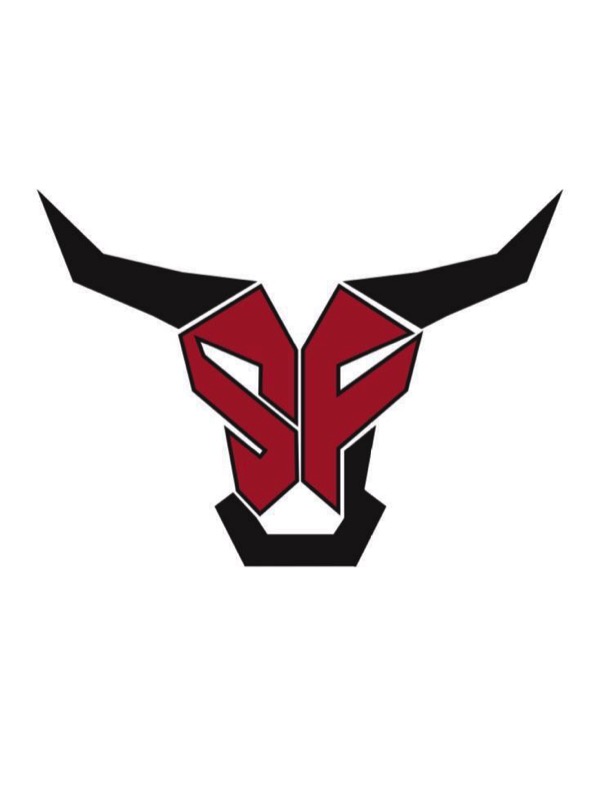 